Algemene Ledenvergadering 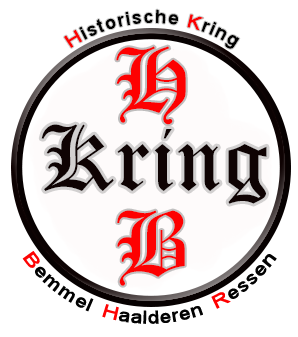 UITNODIGINGDatum: woensdag 21 februari 2024Plaats: Het Wapen van BemmelZaal open: 19.00 uurAanvang Algemene Ledenvergadering: 19.15 uur Aansluitend lezingAGENDAOpening/Vaststelling van de AgendaVerslag van de Algemene Ledenvergadering van 25 januari 2023 Jaarverslag bestuur 2023Financiën Jaarverslag penningmeester 2023Begroting 2024 en vaststelling contributieVerslag kas Controle Commissie Verkiezingen:Verkiezing bestuursledenHerman Teunissen is aftredend en herkiesbaar voor 1 jaarWim Bouwman is aftredend en herkiesbaar voor 1 jaarMaria Loonen is aftredend en herkiesbaar voor een nieuwe periode. Het bestuur zou moeten worden aangevuld. Kandidaat-bestuursleden kunnen zich tot een half uur voor aanvang van de Algemene Leden Vergadering, aanmelden bij de secretaris.Verkiezing Kas Controle Commissie. Nol van Rossum is aftredend en volgens het HR niet verkiesbaar.De Kas Controle Commissie moet worden aangevuld met 1 lid.RondvraagSluitingAlle onderliggende stukken liggen vanaf 6 februari 2024 op dinsdagochtend ter inzage in de kringruimte en zijn te consulteren op de website. Aansluitend volgt een lezing van Ferdinand van Hemmen over de Nieuwe Hollandse Waterlinie. 